lMADONAS NOVADA PAŠVALDĪBA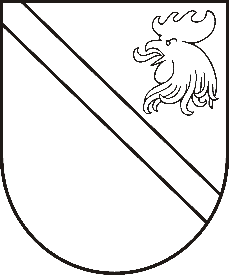 Reģ. Nr. 90000054572Saieta laukums 1, Madona, Madonas novads, LV-4801 t. 64860090, e-pasts: pasts@madona.lv ___________________________________________________________________________MADONAS NOVADA PAŠVALDĪBAS DOMESLĒMUMSMadonā2021.gada 7.maijā							          		       Nr.182									       (protokols Nr.11, 1.p.)Par grozījumiem domes 20.04.2021. lēmumā Nr.144 “Par nekustamā īpašuma – Piesaules, Dzelzavā, Dzelzavas pagastā, iegādi izsolē”2021.gada 20.aprīļa ārkārtas domes sēdē, pamatojoties uz VAS “Latvijas pasts” paziņojumu “Par nekustamā īpašuma “Piesaules”, Dzelzava, Dzelzavas pagastā, izsoli”, pārvaldes vadītāja Dzelzavas un Sarkaņu pagastos Sanda Kalniņa ierosinājumu un 14.04.2021. Uzņēmējdarbības, teritoriālo un vides jautājumu komitejas atzinumu, tika pieņemts lēmums  piedalīties VAS ”Latvijas Pasts” rīkotājā izsolē par nekustamā īpašuma “Piesaules”, Dzelzavā, Dzelzavas pagastā, Madonas novadā, iegādi, nosakot maksimālo iegādes summu EUR 6800,00 no Madonas novada pašvaldības nesadalītajiem budžeta līdzekļiem. Lēmumā noteiktā summa tika pamatota ar to, ka ir izsludināta izsole ar lejupejošu soli un 6800,00 EUR ir izsoles sākuma cena. Pēc reģistrēšanās dalībai izsolē ir saņemta informācija, ka dalību tajā ir pieteikuši vairāki pretendenti. Publicēto izsoles noteikumu 7.24. punkts nosaka: “Ja vairāki Izsoles dalībnieki piesaka solījumu pirkt Īpašumu par vienādu cenu, tiek uzsākta vairāksolīšanas procedūra”. Ņemot vērā šo nosacījumu un to, ka izsolāmais nekustamais īpašums ir nepieciešams pašvaldības funkciju veikšanai, ir nepieciešams paplašināt dalībai izsolē deleģētā pašvaldības pārstāvja pilnvaras piedalīties arī izsolē ar kāpjošu soli, nosakot ekonomiski pamatotu maksimālo īpašuma iegādes summu, ņemot vērā īpašuma sakārtošanai nepieciešamos ieguldījumus.Noklausījusies sniegto informāciju, atklāti balsojot: PAR – 11 (Agris Lungevičs, Aleksandrs Šrubs, Andris Sakne, Antra Gotlaufa, Gatis Teilis, Gunārs Ikaunieks, Inese Strode, Kaspars Udrass, Valda Kļaviņa, Valentīns Rakstiņš, Zigfrīds Gora), PRET - NAV, ATTURAS – 1 (Ivars Miķelsons), Madonas novada pašvaldības dome NOLEMJ:Grozīt domes 20.04.2021. lēmumā Nr.144 “Par nekustamā īpašuma – Piesaules, Dzelzavā, Dzelzavas pagastā, iegādi izsolē” noteikto maksimālo iegādes summu no EUR 6800,00 uz EUR 15000,00.Domes priekšsēdētājs					         	         A.LungevičsVilšķērsts 64860069